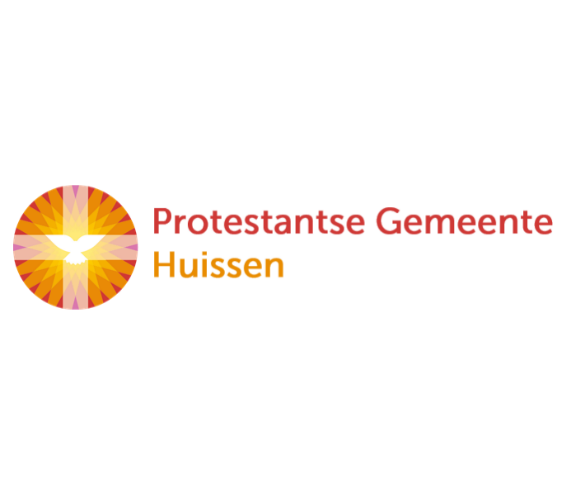 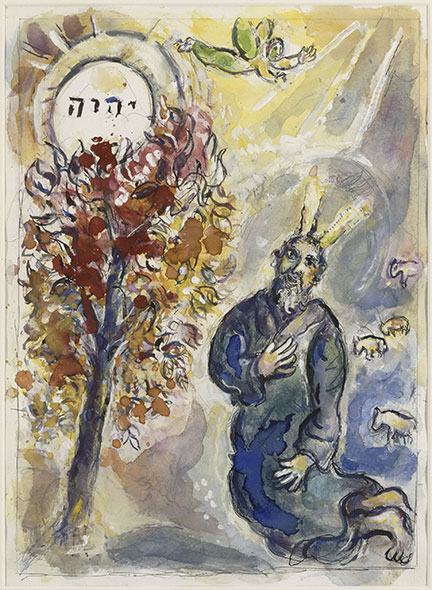 Voorganger:   Ruth van der Waall-Schaeffer                  Organist:       Herman Schimmel
****************DE  V O O R B E R E I D I N G
De klok luidt – het wordt stil

Welkom en begroeting       Zullen we samen bidden: God,
we zijn bij elkaar
op zoek naar stilte
naar leven en liefde
naar onszelf
naar UGOD 
LAAT UW LICHT OVER ONS OPGAAN
WEES VOOR ONS LIEFDE DIE BLIJFT   -  de twee kaarsen worden aangestoken
								  	   -  drempellied: lied 281: 1,2,3,4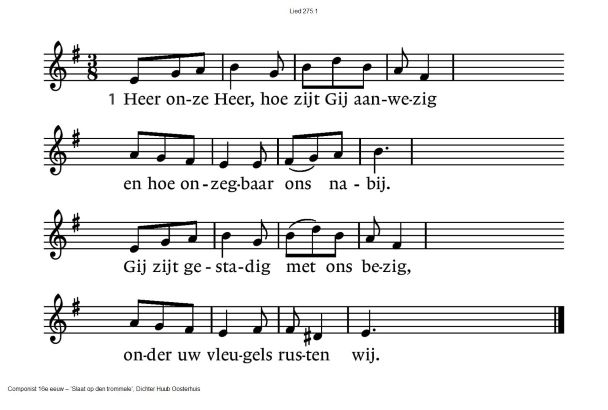 2 Gij zijt niet ver van wie U aanbidden,niet hoog en breed van ons vandaan.Gij zijt zo mens´lijk in ons middendat Gij dit lied wel zult verstaan.3 Gij zijt onzichtbaar voor onze ogenen niemand heeft U ooit gezien.Maar wij vermoeden en gelovendat Gij ons draagt, dat Gij ons dient.4 Gij zijt in alles diep verscholen,in al wat leeft en zich ontvouwt.Maar in de mensen wilt Gij wonenmet hart en ziel aan ons getrouwd.                          					(gemeente gaat staan)Bemoediging en groet      v:		Onze hulp is in de Naam van de Heer    	a: 	        SCHEPPER EN BEHOEDER VAN ALLE LEVEN
v:		De Eeuwige die naar ons omziet
a: 		IN ZIJN LIEFDE MOGEN WIJ LEVEN
v: 		Wij groeten elkaar 
a: 		IN DE NAAM VAN DE VADER, DE ZOON			EN DE HEILIGE GEEST. AMEN.Lied: psalm 84 vers 3    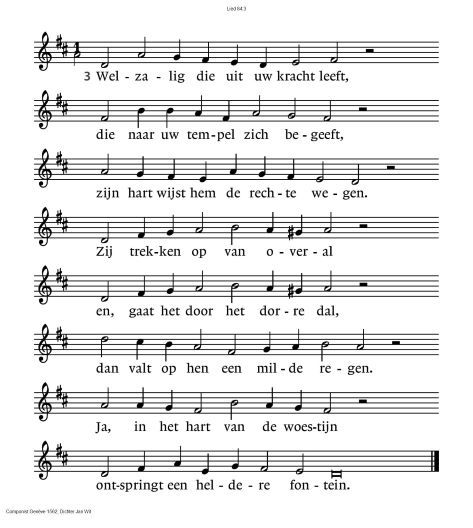   			(gemeente gaat zitten)Kyrie en Gloria Glorialied 146 C vers 1 1 Alles wat adem heeft love de Here,zinge de lof van Israëls God!Zolang ik hier in het licht mag verkeren,roem ik zijn liefde en prijs mijn lot.Die lijf en ziel geschapen heeftworde geloofd door al wat leeft.Halleluja! Halleluja!DE SCHRIFTENGebedLezingen:  Psalm 20 in herdichting Karel Eykman (predikant)Exodus 3 : 7 -15 9 (lector)
Acclamatie : 333	Kom, Geest van God,maak onze harten open,dat Christus bij ons woning vindt.Overweging 
Stilte Zingen:  934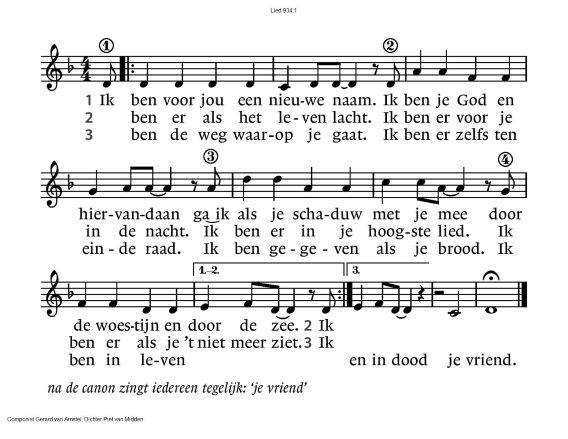 Gebeden  - Stil Gebed – Onze Vader
Onze Vader die in de hemel zijt,Uw naam worde geheiligd.Uw koninkrijk kome,Uw wil geschiede, op aarde zoals in de hemel.Geef ons heden ons dagelijks brood.En vergeef ons onze schuldenzoals ook wij onze schuldenaars vergeven.En leid ons niet in verzoeking,maar verlos ons van de boze.Want van U is het koninkrijken de kracht
en de heerlijkheid
in eeuwigheid, AmenCollectes.	1e: Kinderhospice Binnenveld	2e: Pastoraat en Eredienst	3e: KerkradioSlotlied  2752 Gij zijt niet ver van wie U aanbidden,niet hoog en breed van ons vandaan.Gij zijt zo mens´lijk in ons middendat Gij dit lied wel zult verstaan.3 Gij zijt onzichtbaar voor onze ogenen niemand heeft U ooit gezien.Maar wij vermoeden en gelovendat Gij ons draagt, dat Gij ons dient.4 Gij zijt in alles diep verscholen,in al wat leeft en zich ontvouwt.Maar in de mensen wilt Gij wonenmet hart en ziel aan ons getrouwd.Zending en Zegen   * * * * * 